УТВЕРЖДЕНОРешением Рабочей группы по вопросам
разработки оценочных материалов для
проведения демонстрационного
экзамена по стандартам Ворлдскиллс
Россия по образовательным программам
среднего профессионального
образования(Протокол от 24.12.2020 г.
№ Пр-24.12.2020-1)Оценочные материалы
для Демонстрационного Экзамена по
стандартам Ворлдскиллс Россия по
компетенции № 54 «Обслуживание грузовой
техники»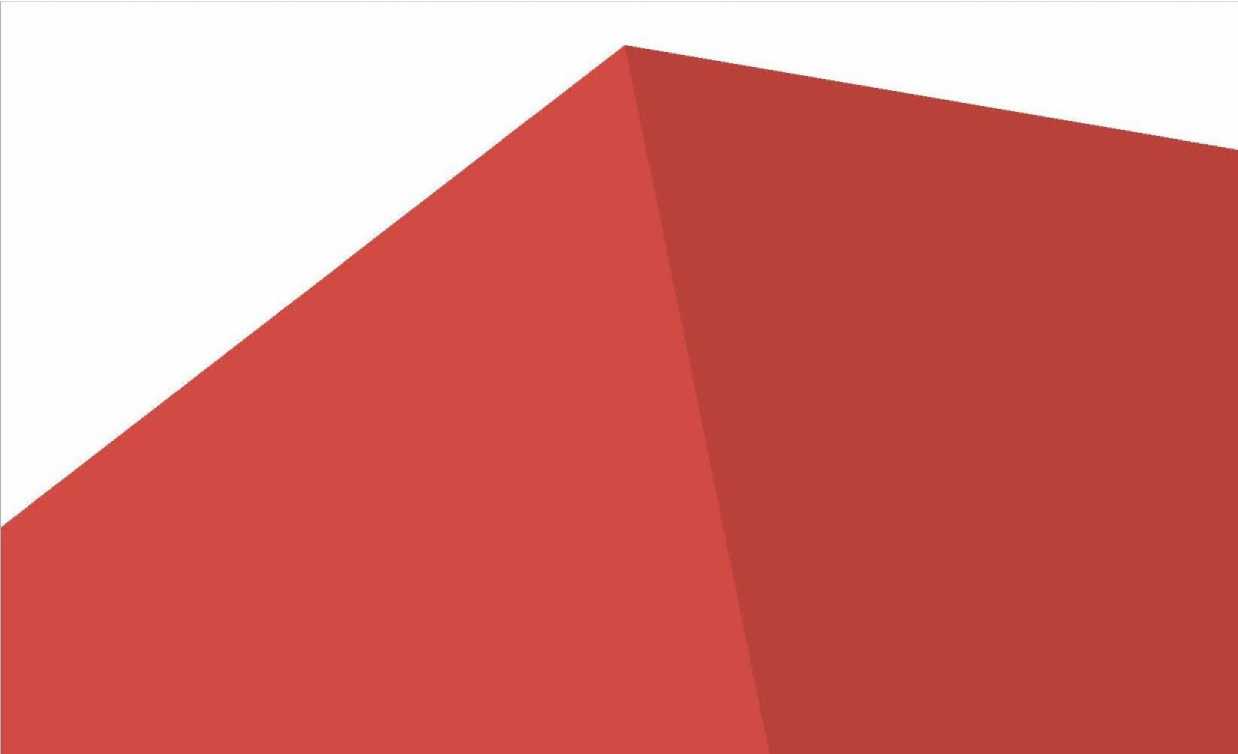 world skillsRussiaКомплект оценочной документации № 1.2 для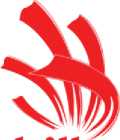 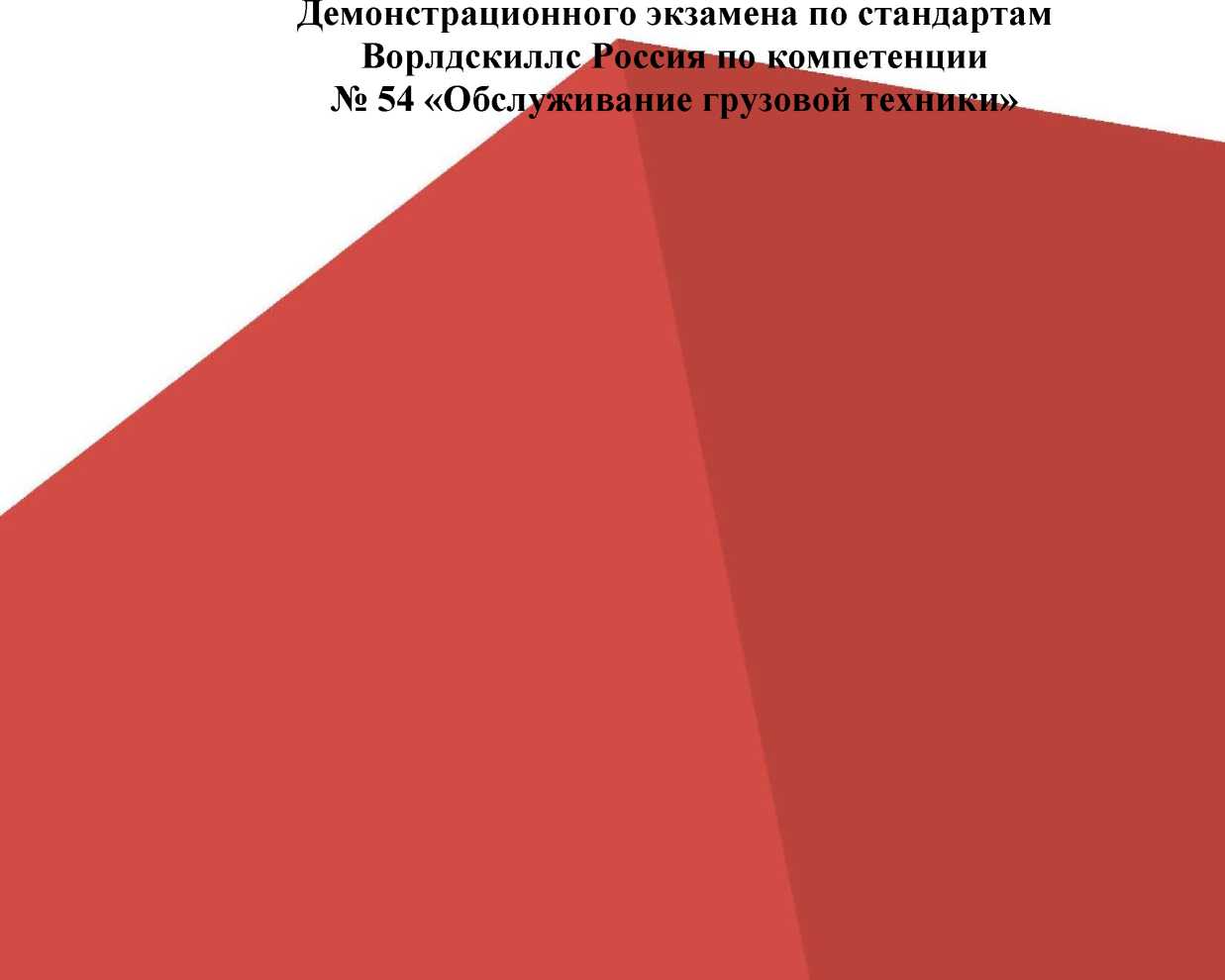 СОДЕРЖАНИЕПаспорт комплекта оценочной документации (КОД) № 1.2 по компетенции № 54 «Обслуживание грузовой техники» 	 3Задание для демонстрационного экзамена по комплекту оценочной документации № 1.2 по компетенции № 54 «Обслуживание грузовой техники» 	 9Примерный план работы Центра проведения демонстрационного экзамена по КОД № 1.2 по компетенции № 54 «Обслуживание грузовой техники» 	 15План застройки площадки для проведения демонстрационного экзамена по КОД № 1.2 по компетенции № 54 «Обслуживаниегрузовой техники» 	 16Приложения 	 18Паспорт комплекта оценочной документации (КОД) № 1.2
по компетенции № 54 «Обслуживание грузовой техники»Комплект оценочной документации (КОД) № 1.2 разработан в целях организации и проведения демонстрационного экзамена по компетенции № 54 «Обслуживание грузовой техники» и рассчитан на выполнение заданий продолжительностью 4 часа.КОД № 1.2 может быть рекомендован для оценки освоения основных профессиональных образовательных программ и их частей, дополнительных профессиональных программ и программ профессионального обучения, а также на соответствие уровням квалификации согласно Таблице (Приложение).Перечень знаний, умений, навыков в соответствии со Спецификацией стандарта компетенции № 54 « Обслуживание грузовой техники» (WorldSkills Standards Specifications, WSSS), проверяемый в рамках комплекта оценочной документации № 1.2 (Таблица 1).Таблица 1.Таблица 2.Формат Демонстрационного экзамена:ОчныйФорма участия:ИндивидуальнаяВид аттестации:ГИА / ПромежуточнаяОбобщенная оценочная ведомость.В данном разделе определяются критерии оценки и количество начисляемых баллов (судейские и объективные) (Таблица 3).Общее максимально возможное количество баллов задания по всем критериям оценки составляет 35.Таблица 3.Количество экспертов,	участвующих в оценкевыполнения задания, и минимальное количество рабочих мест на площадке.6.1. Минимальное количество экспертов, участвующих в оценке демонстрационного экзамена по компетенции № 54« Обслуживание грузовой техники» - 3 чел.6.2. Расчет количества экспертов исходя из количества рабочих мест и участников осуществляется по схеме согласно Таблице 4:Таблица 4.7. Список оборудования и материалов, запрещенных на площадке (при наличии)world skillsRussiaЗадание для демонстрационного экзамена по комплекту оценочной
документации № 1.2 по компетенции № 54 «Обслуживание грузовой
техники»(образец)Задание включает в себя следующие разделы:Формат Демонстрационного экзаменаФормы участияВид аттестацииМодули задания, критерии оценки и необходимое времяНеобходимые приложенияПродолжительность выполнения задания: 4 ч.Формат Демонстрационного экзамена:ОчныйФорма участия:ИндивидуальнаяВид аттестации:ГИА / ПромежуточнаяМодули задания, критерии оценки и необходимое время Модули и время сведены в Таблице 1.Таблица 1.Модули с описанием работМодуль 1:Системы управления работой двигателяА1-Участнику необходимо провести прокрутку двигателя стартером без использования диагностического сканера, при помощи измерительного оборудования.В разделах/пунктах инструкции участников должна присутствовать надпись STOP, которая должна четко определять, что подлежит оценке. При достижении точки STOP, время на выполнение модуля останавливается, фиксируется в листе участника. Учёт времени возобновляется, когда участник приступает к выполнению задания.Точка «STOP»:Если участник по истечению установленного времени (1,5 часа) не восстановил прокручивание коленчатого вала стартером, участник удаляется с площадки на время устранения неисправностей экспертом и внесения неисправностей для этапа А2.Если участник произвёл прокручивание коленчатого вала стартером, участник удаляется с площадки на время внесения неисправностей для этапа А2.А2-Участнику необходимо запустить двигатель провести диагностику работы двигателя автомобиля, определить неисправности и устранить, убедиться в отсутствии кодов неисправностей.Грузовой автомобиль или автобус. Не ниже класса (евро 4)Модуль 2:Механика двигателя и измерения точностиУчастнику необходимо выполнить разборку-сборку двигателя, провести замеры, определить неисправности. Результаты дефектовки двигателя записать в представленную таблицу.Дизельный двигатель без навесного оборудования (V-образный или рядный двигатель)Необходимые приложенияИнструкция для участников по прохождению заданий.Задание считается выполненным, если модуль сделан в отведенное на него выполнение время, в полном объёме и автомобиль, агрегат, узел находятся в рабочем состоянии.На рабочих местах будет, весь необходимый набор инструмента, оборудования и расходных материалов, необходимые для выполнения заданий на каждом модуле.Часть информации может быть представлена на английском языке.Время начала и окончания выполнения задания (включая паузы и т.п.) определяет эксперт. Участник должен убедиться в том, что время начала указано корректно.Строго выполнять все требования ТБ.	Невыполнение какого-либо из пунктов техники безопасности можем повлечь немедленное исключение участника с демонстрационного экзамена с обнулением всех полученных баллов.Перед работой убедитесь, что весь необходимый инструмент не имеет повреждений корпуса, представляющих опасность для вас и окружающих при его использованииРазрешено использовать только исправный инструментПри любых сомнениях в исправности инструмента необходимо немедленно обратиться к эксперту.Участнику, во время выполнения модуля, запрещается:-Бегать во время выполнения модуля на рабочем месте;-Выпрыгивать из кабины автомобиля;-Находиться под автомобилем без специальных средств и приспособлений (каскетка, лежак на колесиках.);-Зажимать в тиски детали сопряженных пар с высоким классом обработки;-Пользоваться точным измерительным инструментом не по назначению или не по инструкции.Инструкция руководителя демонстрационного экзамена.Методика оценки результатов определяется экспертным сообществом в день начала проведения экзамена и содержит 100 процентов объективной оценки выполнения задания.Участники, не имеющие спец. одежду, спец. обувь, очки, перчатки, не прошедшие инструктаж по технике безопасности, охране здоровья к выполнению задания допускаться НЕ БУДУТ.Эксперты, не прошедшие инструктаж по технике безопасности, охране здоровья, не имеющие спец. обувь, спец. одежду, очки, к работе на площадке не допускаются.Знать месторасположение медицинской аптечки.Убедитесь, что все электрические провода на вашем рабочем месте расположены безопасно и не имеют повреждений изоляции.Перед выполнением работы с автомобилем по удалению ошибок убедитесь, что автомобиль поставлен на стояночный тормоз.При необходимости перемещения тяжелых предметов участником помочь ему.В случае обнаружения какой-либо реальной или потенциальной опасности на территории зоны проведения экзамена необходимо немедленно прекратить выполнение всех работ.При обнаружении нарушений техники безопасности в процессе выполнения задания, эксперт должен остановить выполнение задания.Примерный план работы Центра проведения
демонстрационного экзамена по КОД № 1.2 по компетенции
№ 54« Обслуживание грузовой техники »План застройки площадки для проведения демонстрационного
экзамена по КОД № 1.2 по компетенции № 54 «Обслуживание
грузовой техники»Номер компетенции: 54Название компетенции:Обслуживание грузовой техникиОбщая площадь площадки: 120 м2План застройки площадки:♦	I -ПТ] Пр<нч>|»|МФУ)/ F	,I Эйра, да» I| проектора |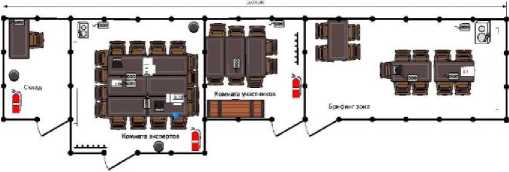 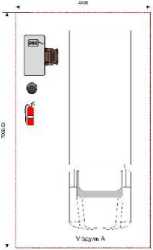 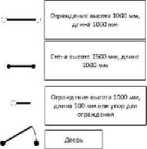 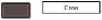 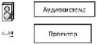 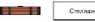 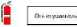 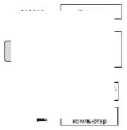 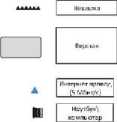 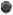 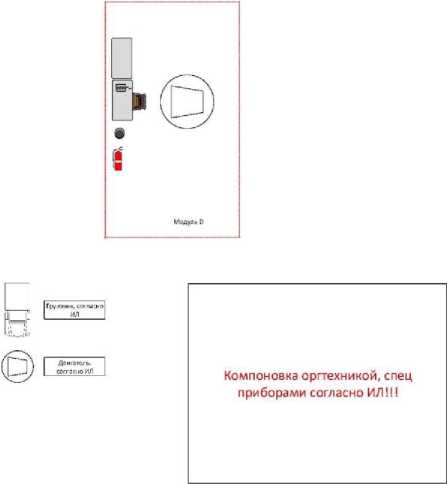 Раздел WSSSНаименование раздела WSSSВажность (%)1.Безопасность3,82.Логическая последовательность действий при ремонте1,63.Применение и интерпретация технической информации3,94.Точное измерение1,15.Поиск неисправностей6,96.Надлежащее использование приборов0,87.Техническое обслуживание и ремонт компонентов или систем10,28.Коммуникация при техническом обслуживании или ремонте6,7Раздел WSSSНаименование раздела WSSS1.БезопасностьСпециалист должен знать:• Меры, необходимые для сохранения здоровья и рабочего пространства в безопасностиНазначение средств индивидуальной защиты, используемых техническим специалистом.Ассортимент и назначение веществ, материалов и оборудования, используемых в производстве.Безопасное и рациональное использование и хранение веществ и материалов.Причины и предотвращение любых рисков, связанных с поставленными задачами.Важность содержания рабочего места в чистоте и порядке для здоровья и безопасности, и важность подготовки рабочего пространства для использования следующим специалистом.Специалист должен уметь:Последовательно и добросовестно выполнять нужные процедуры для защиты здоровья и обеспечения безопасности на рабочем месте.Используйте подходящие средства индивидуальной защиты: участники постоянно должны носить защитную обувь и защиту для глаз, средства защиты органов дыхания, и либо защитные перчатки, либо перчатки для механиков, по мере необходимости.Выбирать и использовать все оборудование и материалы безопасно и в соответствии с инструкцией производителей.Утилизировать вещества и материалы без риска для окружающей среды.Предвидеть и предотвращать любые риски, связанные с заданиями.Подготовить и поддерживать рабочее место с учетом мер безопасности, и подготовить рабочее пространство для следующего специалиста.2.Логическая последовательность действий при ремонтеСпециалист должен знать:Как организовать процесс и применить соответствующие решения относительно технического обслуживания или ремонта.Наиболее подходящие методы для выполнения каждого задания.Специалист должен уметь:Организовать процесс и применить соответствующие решения относительно технического обслуживания или ремонта.Использовать наиболее подходящие методы для выполнения каждого задания.3.Применение и интерпретация технической информацииСпециалист должен знать:Использование и применение ряда технической информации на бумаге и в электронном виде.Как прочесть, интерпретировать и извлечь информацию из любого формата.Как применить техническую информацию к конкретному заданию.Как корректно использовать технический язык, относящийся к заданию.Специалист должен уметь:Выбрать подходящие источники технической информации, применимые к заданию.Прочесть, интерпретировать и извлечь информацию из необходимого источника.Применить техническую информацию к заданию.Понимать и корректно использовать технический язык, относящийся к заданию.4.Точное измерениеСпециалист должен знать:Типы диагностических измерительных приборов в обеих метрических системах.Назначение и надлежащее использование диагностических измерительных приборовКак выбирать, использовать и интерпретировать результаты диагностическихизмерительных приборов для осуществления точных измерений, для того, чтобы определить неисправности в системе.Специалист должен уметь:Продемонстрировать понимание различных типов диагностических измерительных приборов в обеих метрических системах.Продемонстрировать понимание назначения и использования диагностических измерительных приборов.Выбирать, использовать и интерпретировать результаты диагностических измерительных приборов для осуществления точных измерений, для того, чтобы определить неисправности в системе.Поиск неисправностей5.Специалист должен знать:Перечень неисправностей и их признаков в системах или частях грузовых автомобилей.Перечень и применение методов диагностики и соответствующего оборудования.Как применить результаты диагностики и других вычислений для распознавания неисправностей.Важность регулярного технического обслуживания для минимизации неисправностей в системе и ее частях.Специалист должен уметь:Обнаружить и продиагностировать неисправность в системах или частях грузовых автомобилей.Использовать и применять результаты надлежащих методов диагностики и диагностического оборудования.Применить	результаты	диагностического	тестирования	и	любыесоответствующие расчеты, чтобы правильно идентифицировать и устранить неисправности, связанные с заданием.6.Надлежащее использование приборовСпециалист должен знать:• Назначение и надлежащее хранение перечня приборов для технического обслуживания или ремонта любых частей и систем, связанных с грузовыми автомобилями.Специалист должен уметь:• Выбирать, грамотно использовать и хранить приборы для конкретного задания.7.Техническое обслуживание и ремонт компонентов или системСпециалист должен знать:Перечень процедур и особенностей производителей по техническому обслуживанию или ремонту систем дизельных двигателей; гидравлических систем; пневматических систем; электрических и электронных систем; систем подвески; отопления, вентиляции, кондиционирования воздуха (HVAC).Как выбрать надлежащие процедуры для ТО или ремонта данных систем.Влияние выбранных процедур на остальные части систем.Специалист должен уметь:Выбрать верную процедуру, отвечающую требованиям производителя, для ТО или ремонта систем дизельных двигателей; гидравлических систем; пневматических систем; электрических и электронных систем; систем подвески; отопления, вентиляции, кондиционирования воздуха (HVAC).Предвидеть и ослабить влияние выбранных процедур на остальные части систем8.Коммуникация при техническом обслуживании или ремонтеСпециалист должен знать:• Как четко и верно записать техническую информацию в письменный отчет по каждому заданию.Специалист должен уметь:• Четко и верно записать техническую информацию в письменный отчет по каждому заданию.№п/пМодуль, в котором используется критерийКритерийВремя выполнен ияМодуляПроверя емые разделы WSSSБаллыБаллыБаллы№п/пМодуль, в котором используется критерийКритерийВремя выполнен ияМодуляПроверя емые разделы WSSSСудейскиеОбъек тивныеОбщие1.Системы управления работой двигателяСистемы управления работойдвигателя2ч.1,2,3,4,5,6,7,8020202.Механика двигателя и измерения точностиМеханика двигателя и измерения точности2ч.1,2,3,4,5,7,801515ИтогоИтогоИтогоИтогоИтого03535Количество постов-рабочих местКоличество участников1-45-89-1213-1617-2021-25От 1 до 53От 6 до 106От 11 до 1512От 16 до 2012От 21 до 252020№п/пМодуль, в котором используется критерийКритерийВремя выполнен ияМодуляПроверя емые разделы WSSSБаллыБаллыБаллы№п/пМодуль, в котором используется критерийКритерийВремя выполнен ияМодуляПроверя емые разделы WSSSСудейскиеОбъек тивныеОбщие1.Системы управления работой двигателяСистемы управления работойдвигателя2ч.1,2,3,4,5,6,7,8020202.Механика двигателя и измерения точностиМеханика двигателя и измерения точности2ч.1,2,3,4,5,7,801515ИтогоИтогоИтогоИтогоИтого03535ПодготовительныйденьПримерное времяМероприятиеПодготовительныйдень08:00Получение главным экспертом задания демонстрационного экзаменаПодготовительныйдень08:00-08:20Проверка готовности проведения демонстрационного экзамена, заполнение Акта о готовности/не готовностиПодготовительныйдень08:20-08:30Распределение обязанностей по проведению экзамена между членами Экспертной группы, заполнение Протокола о распределенииПодготовительныйдень08:30-08:40Инструктаж Экспертной группы по охране труда и технике безопасности, сбор подписей в Протоколе об ознакомленииПодготовительныйдень08:40-09:00Регистрация участников демонстрационного экзаменаПодготовительныйдень09:00-09:30Инструктаж участников по охране труда и технике безопасности, сбор подписей в Протоколе об ознакомленииПодготовительныйдень09:30- 11:00Распределение рабочих мест (жеребьевка) и ознакомление участников с рабочими местами, оборудованием, графиком работы, иной документацией и заполнение ПротоколаПодготовительныйдень11:00-16:00Подготовка рабочих мест, внесение неисправностей в модули.День 107:50-08:00Брифинг экспертовДень 108:00- 10:00Выполнение модуляДень 110:00-10:30Подготовка модуляДень 110:30-12:30Выполнение модуляДень 112:30-13:30ОбедДень 113:30-15:00Работа экспертов, заполнение форм и оценочных ведомостейДень 115:00-17:00Подведение итогов, внесение главным экспертом баллов в CIS, блокировка, сверка баллов, заполнение итогового протокола